Письмо №308 от 14 апреля 2021 годаОб участии в курсах повышения квалификации по проекту «Учитель будущего»Руководителям ООВ соответствии с письмом ГБУ РД «Центр непрерывного повышения профессионального мастерства педагогических работников» №40/21 от 13.04.2021г. МКУ «Управление образования» Сергокалинского района информирует о том, что продолжается организация учебных занятий по результатам диагностики профессиональных дефицитов учителей в рамках реализации федерального проекта «Современная школа» (ранее федеральный проект «Учитель будущего») национального проекта «Образование».Начало занятий:«Обществознание» - 22.04.2021г.;«Иностранный язык» - 22-24.04.2021г,;«Начальное образование» - 20-21.04.2021г.;«Информатика» - 19-20.04.2021г.;«Математика» - 20-21.04.2021г. и 22-23.04.2021г. (по группам);«Русский язык и литература» - 21-22.04.2021 г. и 23-24.04.21г. (по группам);«Биология» - 19-20.04.2021г. и 20-21.04.2021г. (по группам);«История» - 19-21.04.2021 г.Направляем список учителей для прохождения курсов повышения квалификации.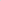 Просим вас проинформировать учителей согласно списку, представленному в приложении к письму и обеспечить их явку на очный формат занятий в строго установленные графиком дату и время. При себе необходимо иметь паспорт и защитную маску.Приложение: на 2 л. Начальник МКУ «УО»:                                                                   Х.ИсаеваИсп. Магомедова У.К.Тел.: 8 (903) 482-57-46Список учителей начальных классов, приступающих к курсам повышения квалификациис 20 апреля 2021 г.Начало занятий: 5 группа – 8:30ч.; 6 группа – 13:50 ч.ул. Магомедтагирова, д.159, 1 этажСписок учителей русского языка и литературы, приступающих к курсам повышения квалификациис 21 апреля 2021 г.Начало занятий в 8:30Махачкала, ул. Магомедтагирова, 159. 1 этаж5 ГруппаСписок учителей математики, приступающих к курсам повышения квалификациис 20 апреля 2021 г.Начало занятий в 13:50Махачкала, ул. Магомедтагирова, 159. 1 этаж1 ГруппаСписок учителей биологии, приступающих к курсам повышения квалификациис 19 апреля 2021 г.Начало занятий в 13:50Махачкала, ул. Магомедтагирова, 159, 1 этажГБУ РД «ЦНППМПР»Список учителей биологии, приступающих к курсам повышения квалификациис 19 апреля 2021 г.Начало занятий в 13:50Махачкала, ул. Магомедтагирова, 159, 1 этажГБУ РД «ЦНППМПР»Список учителей биологии, приступающих к курсам повышения квалификациис 20 апреля 2021 г.Начало занятий в 13:50Махачкала, ул. Магомедтагирова, 159, 1 этажГБУ РД «ЦНППМПР»Список учителей истории, приступающих к курсам повышения квалификациис 19 апреля 2021 г.Начало занятий в 08:30город Махачкала, проспект И. Шамиля 31ГИсторический парк «Россия – моя история»Группа 2 Г6 группа – 13:506 группа – 13:506 группа – 13:506 группа – 13:506 группа – 13:501БагадзиеваЭльвираМагомедовнаСергокалинский район МКОУ «Дегвинская СОШ»2МутаеваРаисатМагомедовнаСергокалинский район МКОУ «Маммаульская СОШ»3МагомедоваРаисатМагомедовнаСергокалинский район МКОУ «Миглакасимахинская СОШ№ФамилияИмяОтчествоГород / район. ОО1ОмароваЛауренсияОмарасхабовнаСергокалинский МКОУ «Аймаумахинская СОШ»2АбдусаламоваРаисатМагомедовнаСергокалинский МКОУ «Бурдекинская СОШ»3ХизриеваАминатДалгатовнаСергокалинский МКОУ «Краснопартизанская СОШ»4АлиеваЗухраАдильпашаевнаСергокалинский МКОУ «Мюрегинская СОШ»5ИдзиеваХалиматМагомедовнаСергокалинский МКОУ «Мюрегинская СОШ»6МагомедоваИзумрудМагомедгаджиевнаСергокалинский МКОУ «Сергокалинская СОШ №2»№ФамилияИмяОтчествоГород / Район. ОО1ИбрагимоваАминатАбдурашидовнаСергокалинский район МКОУ «Кичигамринская СОШ»2ИсмаиловаМуъминатРасуловнаСергокалинский район МКОУ «Маммаульская СОШ»3ДжалиловаПатиматБагомедовнаСергокалинский район МКОУ "Аялизимахинская СОШ им.Абдуллаева Б.Ю."№ФамилияИмяОтчествоГород / регион. ОО1ДжабраиловаЗайнабМагомедовнаСергокалинский район. "МКОУ Краснопартизанская СОШ»№ФамилияИмяОтчествоГород / регион. ОО1МагомедрасуловаЗагидатБагамаевнаСергокалинский район. МКОУ «Аялизимахинская СОШ им. Абдуллаева Б.Ю.»№ФамилияИмяОтчествоГород / регион. ОО1ЯкубоваЗагидатАдзиевнаСергокалинский район. МКОУ «Сергокалинская СОШ №1»№ФамилияИмяОтчествоГород / район. ОО1ИдрисовАбдуллаМагомедовичСергокалинский район. МКОУ «Урахинская СОШ»